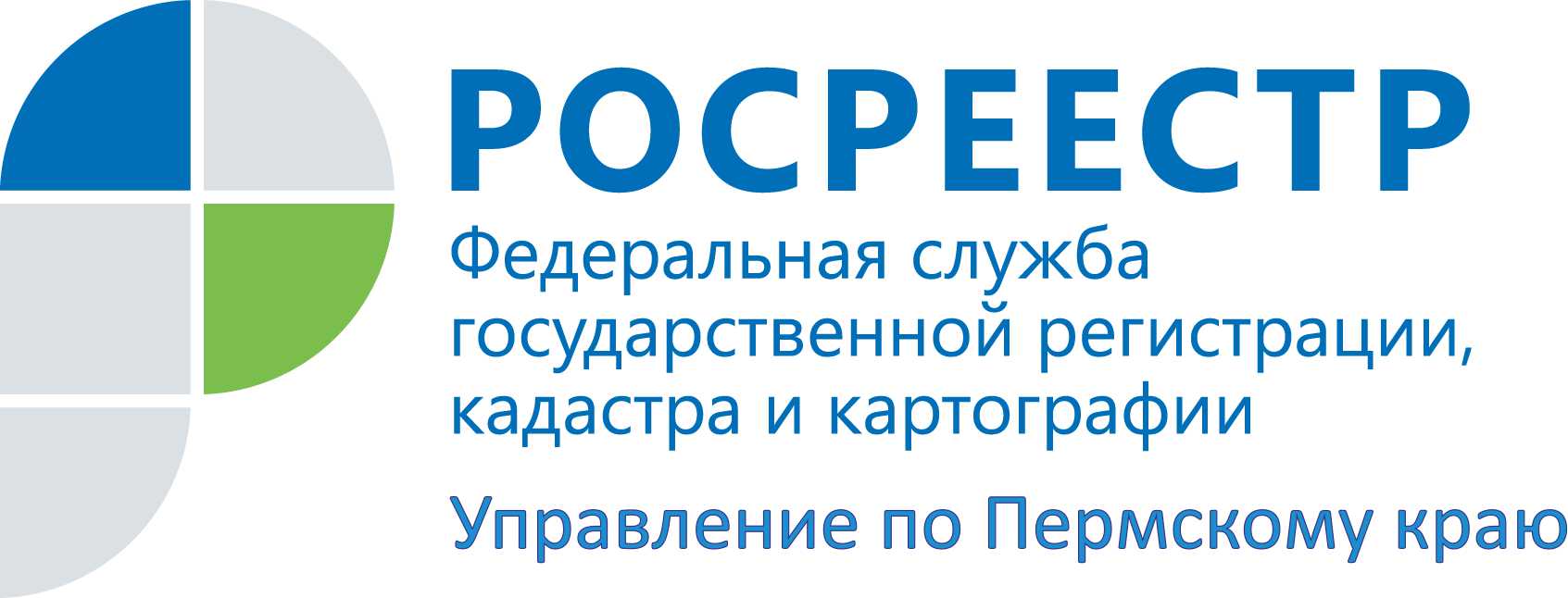 ПРЕСС-РЕЛИЗЧто такое «временные» земельные участки и почему необходимо зарегистрировать права на них до весны 2022 года? Росреестр отвечаетВременными считаются участки, которые образованы и поставлены на кадастровый учет в период с 1 марта 2008 года до 1 января 2017 года, однако права на них до сих пор не зарегистрированы.Землепользователи получали на руки документы от органов власти (постановления, распоряжения) о предоставлении земельного участка и на этом успокаивались. Не завершили оформление своих прав.Какова дальнейшая судьба временных участков?Временный характер сведений в Едином государственном реестре недвижимости об образованных объектах недвижимости сохраняется до момента государственной регистрации права или аренды на такой земельный участок, находящийся в государственной или муниципальной собственности, но не позднее 1 марта 2022 года.После этой даты они будут сняты с кадастрового учета, их статус изменится на «архивный».  Если землепользователи не зарегистрировали право на «временный» земельный участок, то нужно успеть это сделать до 1 марта 2022 года, чтобы не «потерять» внесенные в ЕГРН сведенияЕлена Клюшова, начальник отдела по кадастровому учету и государственной регистрации прав на земельные участки Управления Росреестра по Пермскому краю, обращает внимание владельцев «временных» участков:«Если землепользователи не обратятся за регистрацией в Росреестр, то не лишатся прав на такие земельные участки, но весь процесс оформления придется начинать заново: обращаться к кадастровому инженеру за подготовкой межевого плана, подавать заявление в Росреестр о государственном кадастровом учете такого участка. На государственный кадастровый учет земельный участок будет поставлен с новым кадастровым номером, следовательно, возникнет необходимость изменения правоустанавливающего документа в органе власти, который осуществляет распоряжение земельными участками. Восстановление сведений о «временных» земельных участках не предусмотрено законодательством». Для возможности распоряжения своим участком в полном объеме  Росреестр рекомендует пойти простым путем и оперативно зарегистрировать права.«Уточнить статус земельного участка можно, воспользовавшись Публичной кадастровой картой, сервисом «Справочная информация по объектам недвижимости в режиме online» на сайте Росреестра или заказав выписку из ЕГРН», – отмечает заместитель директора Кадастровой палаты по Пермскому краю Елена Тимшина.Зарегистрировать право собственности на любые объекты недвижимости можно при личном обращении в МФЦ, в личном кабинете Росреестра при наличии электронной цифровой подписи или воспользовавшись выездным приемом Кадастровой палаты. При регистрации права на объект недвижимости потребуется паспорт, правоустанавливающие документы и СНИЛС.Об Управлении Росреестра по Пермскому краюУправление Федеральной службы государственной регистрации, кадастра и картографии (Росреестр) по Пермскому краю является территориальным органом федерального органа исполнительной власти, осуществляющим функции по государственному кадастровому учету и государственной регистрации прав на недвижимое имущество и сделок с ним, землеустройства, государственного мониторинга земель, а также функции по федеральному государственному надзору в области геодезии и картографии, государственному земельному надзору, надзору за деятельностью саморегулируемых организаций оценщиков, контролю деятельности саморегулируемых организаций арбитражных управляющих, организации работы Комиссии по оспариванию кадастровой стоимости объектов недвижимости. Осуществляет контроль за деятельностью подведомственного учреждения Росреестра - филиала ФГБУ «ФКП Росреестра» по Пермскому краю по предоставлению государственных услуг Росреестра. Руководитель Управления Росреестра по Пермскому краю – Лариса Аржевитина.Сайт Росреестра: http://rosreestr.gov.ru/ Контакты для СМИПресс-служба Управления Федеральной службы 
государственной регистрации, кадастра и картографии (Росреестр) по Пермскому краю+7 (342) 205-95-58 (доб. 0214, 0216, 0219)http://vk.com/public49884202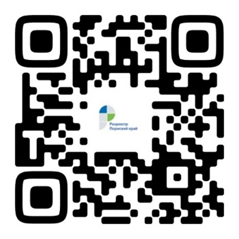 https://www.instagram.com/rosreestr59/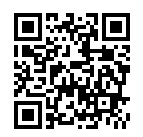 